(E.A.9)ΔΗΜΟΣ ΛΕΥΚΩΣΙΑΣ	 	                                                              ΤΕΧΝΙΚΗ ΥΠΗΡΕΣΙΑ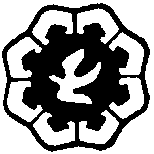 ΠΟΛΕΟΔΟΜΙΚΗ ΑΡΧΗ		                                                                    Επτανήσου 11, 1016 Λ/σίαwww.nicosia.org.cy					                                            Τ.Θ. 21015, 1500 Λευκωσία					                                                                    Τηλέφωνο: 22797501Αρ. Φακ. :   ......................                                                                                        adeies@nicosiamunicipality.org.cyΟ περί Πολεοδομίας και Χωροταξίας ΝόμοςΑΙΤΗΣΗ ΣΤΗΝ ΠΟΛΕΟΔΟΜΙΚΗ ΑΡΧΗ ΓΙΑ ΚΑΘΟΡΙΣΜΟΑΝ ΑΠΑΙΤΕΙΤΑΙ ΠΟΛΕΟΔΟΜΙΚΗ ΑΔΕΙΑ(Να συμπληρωθεί εις διπλούν)(Να συμπληρωθεί με κεφαλαία γράμματα)ΑΙΤΗΤΗΣ / ΕΣ.......................................................................................................................................................................................ΑΝΤΙΠΡΟΣΩΠΟΣ *  (αν υπάρχει).........................................................................................................................................................ΤΑΧΥΔΡΟΜΙΚΗ  ΔΙΕΥΘΥΝΣΗ ..................................................................................................................ΤΗΛ...................................ΕΜΑΙL (Αντιπροσώπου)........................................................................................................................................................................Χαρακτηριστικά τεμαχίου στο οποίο αναφέρεται η αίτηση.  (Το τεμάχιο να περιγραμμισθεί με κόκκινο χρώμα στο χωρομετρικό σχέδιο).Σύντομη περιγραφή της προτεινόμενης εργασίας : ………………………………………………………………………………………  …………………………………………..………………………………………......................................................................................…………………………………………………………………………………........................................................................................Αν η προτεινόμενη εργασία αφορά προσθήκη σε υφιστάμενη οικοδομή(ες) να δοθούν τα πιο κάτω :(α)   Εμβαδό υφιστάμενης(ων) οικοδομής(ων)          …………………………………… τ.μ.                       (β)   Εμβαδό προσθήκης                                           …………………………………… τ.μ.               (γ)   Όγκος υφιστάμενης(ων) οικοδομής(ων)             …………………………………… κ.μ.                                                                                   (δ)  Όγκος προσθήκης                                               …………………………………… κ.μ.                      5.   (α) Παρούσα χρήση οικοδομής / γης                                   ................................................................................................................(β) Αν είναι κενή δηλώστε την τελευταία χρήση                  ................................................................................................................* Σε περίπτωση που επιθυμείτε να διορίσετε αντιπρόσωπο για προώθηση της αίτησης , επισυνάψετε σχετική δήλωση.Πολεοδομική Αρχή,Δυνάμει του άρθρου 44 του Περί Πολεοδομίας και Χωροταξίας Νόμου του 1972, παρακαλώ / ούμε όπως καθορισθεί αν απαιτείται πολεοδομική άδεια για την εργασία την οποία έχω εκτελέσει / προτίθεμαι να εκτελέσω* και για την οποία λεπτομέρειες αναφέρονται πιο πάνω.Επισυνάπτω / ουμε τα ακόλουθα έγγραφα όπως προνοείται από τη σχετική νομοθεσία.Κυβερνητικό Χωρομετρικό Σχέδιο της ακίνητης ιδιοκτησίας στη μεγαλύτερη διαθέσιμη κλίμακα, που να δείχνει τη σκοπούμενη εργασία. Οποιαδήποτε άλλη πληροφορία ή αποδεικτικό στοιχείο που θα απαιτηθεί για το χειρισμό της αίτησης.Σε περίπτωση που έχει εκτελεσθεί ή υπάρχει πρόθεση να εκτελεσθεί οποιαδήποτε οικοδομική εργασία θα πρέπει να υποβληθούν επιπρόσθετα και τα απαιτούμενα για την περιγραφή των εργασιών σχέδια και σχεδιαγράμματα.Υπογραφή αιτητού / των / εξουσιοδοτημένου αντιπροσώπου.................................................................................................Όνομα / τα...............................................................................Ημερομηνία  .........................................................................                                ...............................................................................(*Να διαγραφεί ότι δεν εφαρμόζεται)ΓΙΑ ΕΠΙΣΗΜΗ ΧΡΗΣΗΑρ. Αιτήσεως..............................................        Ημ.Λήψεως..........................................      Δικαιώματα.............................................Κωδικός Ανάπτυξης…………………………………………..…  Είδος Ανάπτυξης.................................................................................Οδός / Αριθμός / Ταχυδρ. ΤομέαςΔιοικητική ΠεριοχήΤοποθεσία / ΕνορίαΦύλλο/Σχέδιο Αρ. ΤεμαχίωνΕμβαδό τεμαχίων (τ.μ.)